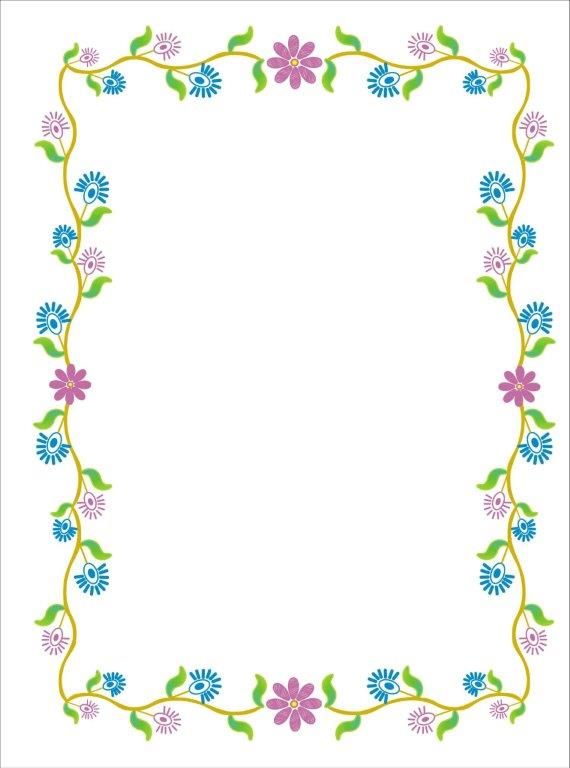 LUNDI 22 AVRILDEJEUNERBrocolis gribicheLonge de porc sauce charcutièrePâtesPlateau de fromages à pâtes duresFruit de saisonGOUTERGâteau au yaourt au chocolatDINERSoupe du marchéTortillaFondue de poireaux Plateau de fromages à tartiner et yaourt natureCrème dessert au caféMARDI  23 AVRILDEJEUNERCœurs de palmier en salade Cuisse de poulet rôtieFritesPlateau de fromages à pâtes duresBanane à la crème anglaise GOUTERBiscuit mou DINERPotage fermier Cake surimi cibouletteSalade vertePlateau de fromages à tartiner et yaourt nature Yaourt aromatiséMERCREDI 24 AVRILDEJEUNERRillettes de thonFricadelle de bœuf Flageolets et jeunes carottes Plateau de fromages à pâtes duresTarte flan pâtissier GOUTER Cake à l’orange DINERBouillon de vermicellesBlésotto au poulet et légumesPlateau de fromages à tartiner et yaourt natureAbricots au siropJEUDI 25 AVRILDEJEUNER	Feuilleté au fromage  	Courgette farcieRiz pilafPlateau de fromages à pâtes dures Salade de fruit de saisonGOUTER Biscuit mouDINERSoupe de légumesTarte 3 fromages Cœur de cèleri braisésPlateau de fromages à tartiner et yaourt nature Fromage blanc aux fruitsVENDREDI 26 AVRILDEJEUNERRosetteCœur de merlu sauce DieppoiseSemoule Plateau de fromages à pâtes dures Coupe de glace chantillyGOUTERGâteau au yaourt aux pommes et cannelleDINERPotage cultivateur Croissant au jambonSalade vertePlateau de fromages à tartiner et yaourt nature Riz au lait maisonSAMEDI 27 AVRILDEJEUNERSalade soissonnaise Paupiette de veau forestière  Salsifis aux aromates Plateau de fromages à pâtes duresFruit de saisonGOUTERBiscuit mou DINERSoupe de légumes vertsHachis parmentier Plateau de fromages à tartiner et yaourt natureLiégeois chocolat DIMANCHE 28 AVRILDEJEUNERŒufs mimosaFideua terre et merPlateau de fromages à pâtes duresBras de Vénus maison GOUTERBiscuit mouDINERBouillon de vermicellesGalantine de volailleHaricots verts persillés Plateau de fromages à tartiner et yaourt natureCompote  